STEMS NEWSSupporting Teachers and Staff in Motivating Adult Learners - NewsletterThe first transnational project meeting took place in Pécs/Hungary by the lead applicant between 28-29. October, 2019. 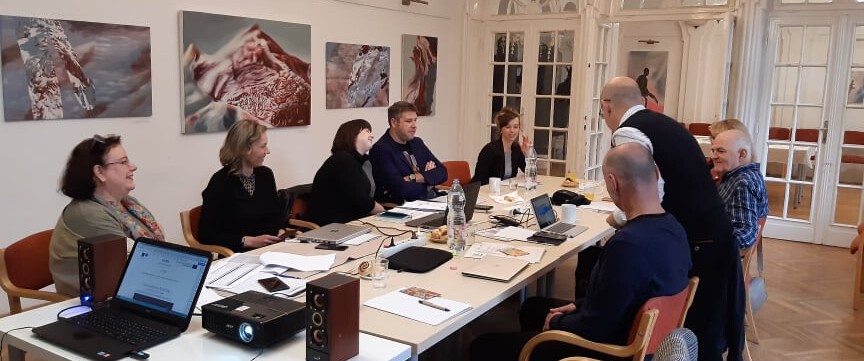 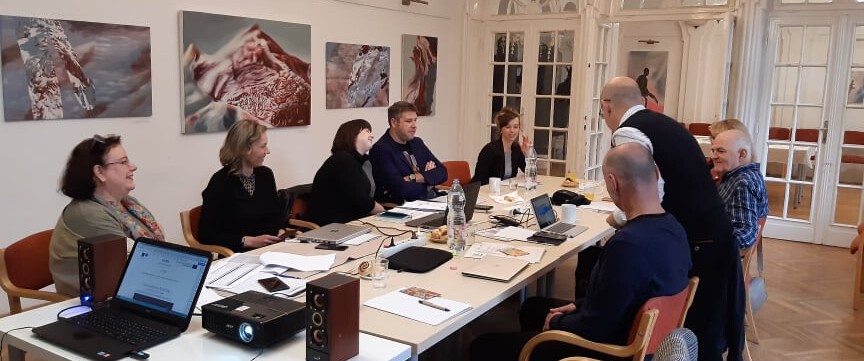 https://www.facebook.com/stemserasmus/PARTNERS OF THE PROJECT:ECA - HUNGARY DANTE- CROATIA BDA - BULGARIA CPIP - ROMNIAAKLUB - CZECH REBUBLICThe project primarily aims at increasing adult participation in learning	through	equipping educators and non-educational staff with the competences and tools that can facilitate the engagement of adult learners in educational programs that contribute to increasing their life quality and labor-market opportunities.NEXT MEETING:CPIP - Timisoara/RO 13-14.10.2020.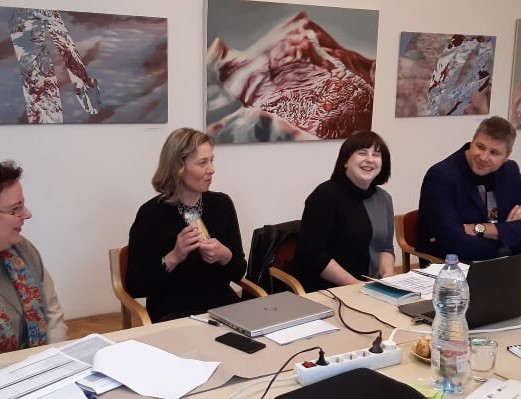 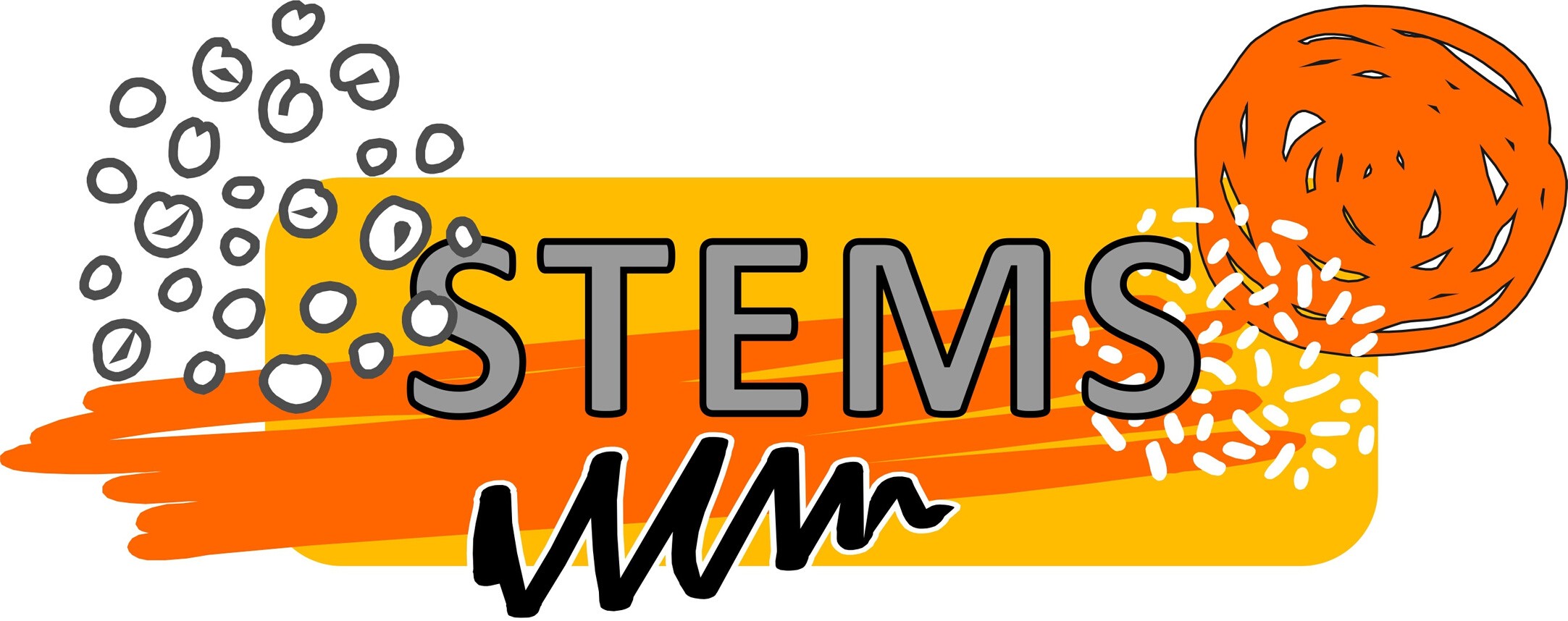 